Dear Families of Johnson Primary School, Welcome to the 2022-2023 school year! I am thrilled in having your children back in our classrooms and hallways, filling them with energy and enthusiasm for learning. We have eagerly anticipated the day back to school on our campus. Our continued commitment to fostering resilience, perseverance, and empathy, will undoubtedly help our students thrive academically, socially, and emotionally.It is our purpose to have every student feel welcomed, connected and a part of our Johnson family! It is a fantastic place to be, proud to be a Rainbow Maker! Our team will continue to embed critical thinking and collaboration across all content areas. We will also continue working diligently to meet the diverse needs of our students through small group instruction across all grade levels, school-wide implementation of Project-Based Learning, and emphasize meaningful timely feedback to help students work towards academic mastery.As a “Be Kind” school with a Schoolwide Positive Behavior Intervention Support, our deliberate work to instill tools for self-regulation and emotional wellness will carry on through lessons by our counselor, teachers, and staff. Practices such as communicating needs, self-advocacy, and breathing exercises help our students have ownership over their responses to their emotions.Johnson Primary has been recognized in the Daily Star because of our Successful Summer Experience, which is continued with the use of tiered layers of academic and emotional support available to all students. We use a team approach to learning the personal profiles of each student in our care while working in partnership with their respective families and community.I feel so privileged to continue this new chapter of my professional life leading a school with such dedicated staff, fantastic students, and supportive families! I continue to look forward in building relationships, guiding, and learning to provide an engaging experience for our students.Respectfully,Principal Cota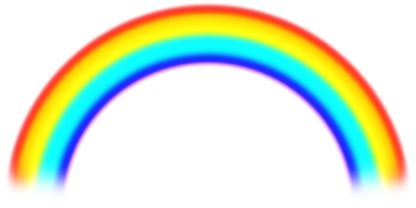 Johnson Calendar of Events     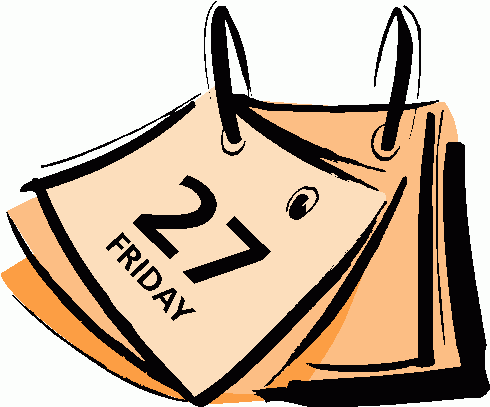 Family Engagement News    Family Liaison- Hi everyone! I’m Brittany, your new family liaison and I’m so excited to be a part of the Johnson family. I was born and raised right down the street in the Pascua Yaqui Tribal community. My contact information is brittany.escamilla@tusd1.org and 520-908-3805. We want to take this time to welcome back our students and parents. We are looking forward to this school year and to working with you all. The PTO is needing to fill a vacancy, we are looking for a President. If you are interested, we would love to see you at our next meeting Thursday August 18th at 11 AM. We will be sending out information regarding our open house soon. Reminders:Uniform Policy: Navy Blue Bottoms with Maroon or White Tops. Southwest Family Resource Center:Hours of Operation: Mon, Wed & Fri: 08:00-4:30PMTue & Thur: 9:30-6:00 PMPhone: 520-908-3980Available Resources or Classes:(Online class) Play and Learn (English): Presented by Arizona’s Children AssociationJoin us for weekly interactive parent-child activities to help your child learn essential skills through play! Zoom workshops include songs & stories, parent-child activities, and parenting support & education. These play classes are flexible, and participants can attend all classes or drop in as their schedule allows. Please register through the link provided. For more information, please call (520) 232-8684. Tuesdays10:00 a.m.-10:45 a.m.Start: 8/17/21End: This class is ongoingRegister with AZ Children(In-Person Class) Brain Waves: Presented by The U of A Cooperative ExtensionThis 3-class series shares the wonders of how children’s brains grow and learn. Parents will gain knowledge in brain development, emotions, and temperament; and strategies to strengthen young children. The class takes place at the Southwest Family Resource Center. To register, please call (520) 908-3980. Tuesdays10:00 a.m.-11:30 a.m.Start: 9/07/21End: 9/21/20216855 S. Mark Rd. (In-Person Class) English Language Acquisition for Adults (ELAA): Presented by Literacy Connects This class is being offered for adults with a desire to learn and improve their English. This is a beginning level course. The class will take place in person at the Palo Verde Family Resource Center. Participants must register before attending. To register, please call (520) 584-7455.  Mondays & Wednesdays9:30a.m.-11:00a.m.Start: 9/20/2021End: 12/10/20211302 S. Avenida Vega08/03Meet Your Teacher Ice Cream Social08/04First Day of SchoolKinder Parents Tissues and Tea Creative Table by the Library08/15First Day for Preschool Students08/18PTO Meeting @ 11am, Volunteer Orientation to follow08/23Open House Curriculum Night08/25Professional Learning Day No School for Students08/31Perfect Attendance Celebration